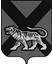 ТЕРРИТОРИАЛЬНАЯ ИЗБИРАТЕЛЬНАЯ КОМИССИЯ ХАНКАЙСКОГО РАЙОНАР Е Ш Е Н И Е29.12.2017 		                   с. Камень-Рыболов	                          № 79/295О работе территориальной  избирательной комиссии Ханкайского района по повышению правовой культуры членов участковых избирательных комиссий и лиц, зачисленных в резерв составов участковых избирательных комиссий, в 2017 годуВ соответствии со статьей 26 Федерального закона «Об основных гаран-тиях избирательных прав и права на участие в референдуме граждан Рос-сийской Федерации», статьей 27 Избирательного кодекса Приморского края, заслушав председателя территориальной избирательной комиссии Ханкайс-кого района О.В. Гурулеву, территориальная избирательная комиссия Хан-кайского района РЕШИЛА:         1. Утвердить прилагаемый отчет о работе территориальной избирательной комиссии Ханкайского района по повышению правовой культуры членов участковых избирательных комиссий и лиц, зачисленных в резерв составов участковых избирательных комиссий, в 2017 году.         2. Разместить настоящее решение на официальном сайте органов мест-ного самоуправления Ханкайского муниципального района в разделе «Тер-риториальная избирательная комиссия».Председатель комиссии                                                                    О.В. ГурулеваСекретарь комиссии                                                                         А.М. Иващенко  О работе по повышению правовой культурычленов участковых избирательных комиссий и лиц, зачисленных в резерв составов участковых избирательных комиссий, в 2017 годуОбучение составов участковых избирательных комиссий и граждан, зачисленных в резерв составов участковых избирательных комиссий по повышению правовой культуры избирателей, мониторингу и совершенствованию избирательных технологий в Российской Федерации проходило в 2017 году согласно плану, утвержденному решением ТИК от 06.03.2017  № 53/194. В период с июня по сентябрь 2017 года обучение проводилось на основе Типовой учебной программы «Правовые основы избирательного процесса и организации работы УИК», разработанной РЦОИТ при ЦИК России. Обучение проходило в виде самостоятельной подготовки и семинаров, члены УИК и лица, зачисленные в резерв составов участковых избирательных комиссий, изучали определенные темы, готовили свою тему и выступали с ней на семинарах в своих комиссиях. Особое внимание при проведении обучения уделялось изучению вопросов по работе участковой избирательной комиссии по: - уточнению списков избирателей, рассмотрению комиссией заявлений граждан о включении в список избирателей, об ошибках или неточностях в сведениях о них; - организации работы по информированию избирателей, контролю за соблюдением законодательства при размещении агитационных материалов в границах территории избирательного участка и действиям участковой избирательной комиссии в случае выявления нарушения правил агитации на избирательном участке;- работе УИК с избирательными бюллетенями;- по организации и проведению голосования избирателей вне помещения для голосования;- организации работы участковой избирательной комиссии в помещении для голосования избирательного участка, оборудованного средствами видеонаблюдения и трансляции изображения;- взаимодействию участковой избирательной комиссии с наблюдателями, членами участковой избирательной комиссии с правом совещательного голоса, с правоохранительными органами.После изучения всех запланированных тем обучения члены участковых комиссий и лица, зачисленные в резерв составов участковых избирательных комиссий, прошли тестирование, которое проходило в октябре и ноябре. Тестирование проходило по тестам, составленным на основе учебно-методического пособия для членов участковых и территориальных избирательных комиссий по теме «Избирательное право и избирательный процесс в Российской Федерации», разработанного ЦИК России. В тестировании приняли участие 252 человека: 175 членов УИК, что составило 93,1 %,  и 77 человек из резерва составов участковых избирательных комиссий, что составило 39,5 %. Информация об участии в тестировании членов участковых избирательных комиссий и лиц, зачисленных в резерв составов участковых избирательных комиссий№ п/п№ УИКколичественный составколичественный составколичественный составпрошли тестированиепрошли тестированиепрошли тестированиене прошли тестированиене прошли тестированиене прошли тестирование№ п/п№ УИКвсегосоставрезерввсегосоставрезерввсегосоставрезерв1290120911981111102290222913139490932903179813854134290417981596202529051899990909629061697990707729071991011928088290815788627169290916511954707102910137611652111129111055752303122912167997270713291312758714041429149545414131529151477862615162916231310139410461729171459115630318291811567524041929191156954202202920954853101212921135884451422292210558532022329231257853404242924117496321125292510558532022629267526511012729271055752303282928853642211ИтогоИтого3831881952521757713113118